Annual audit form 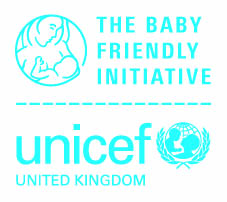 MaternityFacilities accredited as Baby Friendly must submit audit results on an annual basis in order that effective maintenance of standards may be monitored. Facilities are requested to complete the form and submit electronically to the Baby Friendly office.Breastfeeding statisticsPlease provide your latest data in the table below with your average percentages from the past year – entering values for the ‘xx’ listed.Policies and guidelinesLatest audit resultsPlease note that your audit should have been carried out on a random sample of staff (or all staff), not just on those who have completed the training, and a random sample of mothers.  Check the guidance document for re-assessment for recommended sample sizes. The question numbers relate to the questions numbers in the relevant audit tool. Please provide you most recent supplementation data (ideally quarterly rates over the past year)Please tell us about any major change in the service which have resulted in significant gaps in care provision, or any other external assessment which has highlighted significant problems for example poor CQC report, an external review of the service, service in special measures etc. Please specify date and outcome of last CQC inspection:Action planningPlease describe any actions you are taking following this audit, particularly to address any weaknesses to meet the standards:Thank you for completing this information. A member of the Baby Friendly Initiative team may contact you to discuss the results.  Please send this audit form and any additional documents to bfi@unicef.org.uk Organisation name:Contact name, email & telephone: Date of last assessment:Date of this annual audit:Number of staff included in audit:Number of staff included in audit:Number of breastfeeding mothers included in audit: Number of breastfeeding mothers included in audit: Number of breastfeeding mothers with a baby in the neonatal unit included in audit:Number of breastfeeding mothers with a baby in the neonatal unit included in audit:Number of formula feeding mothers included in audit:Number of formula feeding mothers included in audit:Age/stage collectedFeeding categoryFeeding categoryFeeding categoryFeeding categoryAge/stage collectedFull / total breastfeedingPartial breastfeedingFormula feedingNot knownInitiationxx%xx days/weeksxx%xx%xx%xx%xx days/weeksxx%xx%xx%xx%xx weeks/monthsxx%xx%xx%xx%Period covered by the figuresPeriod covered by the figuresPercentage population coveragePercentage population coverageThese statistics relate to XX% of the population served by the facility.These statistics relate to XX% of the population served by the facility.These statistics relate to XX% of the population served by the facility.Does the policy full cover all the Baby Friendly Initiative Standards?Yes/No Does the policy prohibit the display or distribution of materials which promote breastmilk substitutes, feeding bottles, teats and dummies?Yes/No Standard 1 – Antenatal careStaff understand…% giving correct/adequate response1a. The importance of developing a close and loving relationship1b. How to encourage this process1c. What information mothers to be may need1d. The principles of effective communicationMothers had a discussion appropriate to needs about …% giving correct/adequate response1a. Comforting and caring for her baby1b. Feeding her babyStandard 2 – Care after the birthStaff understand….% giving correct/adequate response2a. The importance of skin to skin contact2b. How long skin to skin contact should lastMothers confirmed that they….% giving correct/adequate response2a. Held their baby in skin contact after the birth2b. Held their baby for at least one hour or as long as wished2c. Was supported with breastfeeding at that time2c. Gave the first feeding in skin contact (if not breastfeeding)Standard 3 – Getting breastfeeding off to a good startStaff can describe/demonstrate…% giving correct/adequate response3a. Key principles of positioning3b. How babies attach to the breast3c. The signs of effective attachment 3d. The importance of effective attachment3e. The signs a baby is receiving enough milk3f. What is meant by responsive feeding3g. Why hand expressing is useful 3h. How to support a mother with hand expressingBreastfeeding mothers confirmed that ….% giving correct/adequate response3a. They were supported to position and attach3b. They know how to recognise baby is getting enough breastmilk3c. They were shown how to hand express breastmilk3d. They know about responsive feeding3e. They were given information about help and support available3f. A breastfeeding assessment was carried out effectivelyBreastfeeding mothers with a baby on the neonatal unit confirmed that they …% giving correct/adequate response1. Had the opportunity for a discussion as early as possible about the value of breastmilk (Standard 1)2. Had skin contact as soon as possible after the birth (Standard 2)3a. Were encouraged to express3b. Offered help as soon as possible3c. Shown to express by hand and pump3d. Advised to express at least 8 times in 24 hours3e. Given information about sources of help/support Standard 4 – Informed decisions regarding the introduction of food or fluids other than breast milkStaff understand…% giving correct/adequate response4a. Why supplements should be avoided4b. How to support a mother when a baby is reluctant to feed4c. Information needed by mothers who use formula milk4d. How to support a mother to bottle feed responsively4e. Why it is important to avoid allowing advertising for formula milksQ1Q2Q3Q4Supplementation rate (as a %)How rates have changed over timeFactors which may impact on local ratesNumber of audits via interview/records reviewOf these interviews/records, the reasons for supplementation were:Of these interviews/records, the reasons for supplementation were:Reasons for supplement…Number of babies supplemented for this reasonClinically indicated with optimum careClinically indicated but care could be improvedFully informed maternal decisionMaternal request without fully informed decisionStaff suggestion for non-clinical reasonsNumber of babies supplemented without a teatMothers who bottle feed….% giving correct/adequate response4a. know to feed when feeding cues displayed4b. know how to feed baby4c. given appropriate information about making up feeds4d. advised to use first milkStandard 5 – Close and loving relationshipsStaff understand…% giving correct/adequate response5a. The importance of close and loving relationships5b. How to encourage close and loving relationshipsAll mothers confirmed that….% giving correct/adequate response5a. They had a discussion about the importance of closeness and comfort5b. They were given information on what enhances closeness and responsiveness (breastfeeding mothers)5b. They were given information on what enhances closeness and responsiveness (bottle feeding mothers)5c. Their baby stayed with them all the time whilst in hospital General Mothers…Mothers…% giving correct/adequate response6a. Had a conversation about safer sleep6a. Had a conversation about safer sleep6b. Received written information or were referred to appropriate websites6b. Received written information or were referred to appropriate websites6c. Mother happy with care overallvery happy6c. Mother happy with care overallfairly happy6c. Mother happy with care overallunhappy6d. Staff were kind and consideratealways6d. Staff were kind and consideratemostly6d. Staff were kind and consideratesometimes6d. Staff were kind and consideratenot at all